ATIVIDADES PARA A SEMANA DE 12 A 16 DE ABRIL.AS ATIVIDADES DEVEM SER RESOLVIDAS NO LIVRO APRENDE BRASIL E LEVADO NOVAMENTE À ESCOLA PARA SER CORRIGIDO, E AS QUE FOREM SOLICITADAS PARA SEREM FEITAS NO CADERNO DEVERÁ LEVAR O CADERNO TAMBÉM, NA DATA SOLICITADA SEXTA-FEIRA DIA 16-04-2021.DISCIPLINA DE MATEMÁTICAOlá Gabriel, com materiais reciclados você irá confeccionar um ábaco.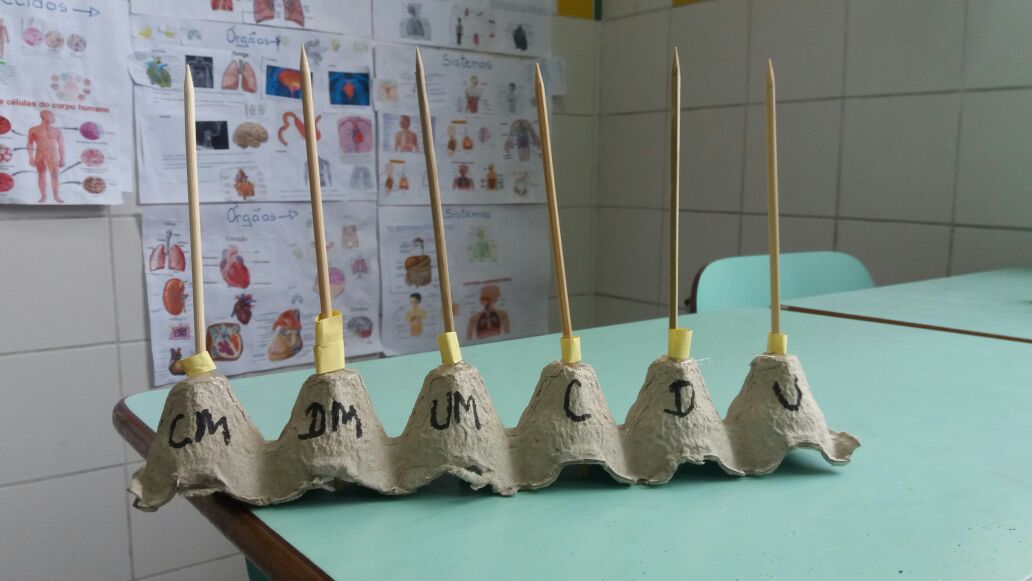 Observe o modelo acima e confeccione o seu, use a criatividade! LEVE PARA A ESCOLA PARA SER AVALIADO.(PESQUISE NA INTERNET ALGUNS MODELOS DE ÁBACO) Assista o vídeo sobre Como representar um número no ábaco.Link: https://www.youtube.com/watch?v=w-apDDWoSYEClasses e ordensNo livro APRENDE BRASIL páginas 3, 4, 5, 6, 7 e 8 fazer a leitura e responder as atividades no livro.LÍNGUA PORTUGUESA – 12/04  a 16/04Coloque a data no caderno, copie as perguntas e responda. Roda de conversa:-Você sabe quem é a boneca Emília?- De onde você ouviu falar da boneca Emília?-Você sabe o que é gramática? Justifique- Você sabia que Emília foi dar um passeio no país da Gramática?- Imagine que ela é toda questionadora. O que será que ela aprontou lá?-Vamos saber o que aconteceu, vamos ler o texto?Assista o vídeo: https://www.youtube.com/watch?v=JEHLL4mhcmcCopie as informações abaixo no caderno com atenção:	Sílaba é um ou mais fonemas pronunciados em uma só voz, toda sílaba tem como base uma vogal.A classificação das sílabas pode variar quanto ao número de sílabas, ou quanto a posição da sílaba tônica.Quanto à quantidade de sílabas:monossílabos: tem somente uma sílaba (um, cor, sol);dissílabos: tem duas sílabas (ca-sa, cha-ve, ór-gão, pi-pa);trissílabos: tem três sílabas (ca-der-no, ca-ne-ta, cin-zei-ro)polissílabos: tem mais de três sílabas (ma-ra-cu-já, in-fe-liz-men-te).Quanto à localização da sílaba tônica:Sílaba tônica é a pronunciada com mais intensidade, nem sempre a sílaba tônica leva um acento gráfico. De acordo com a localização da sílaba tônica podemos classificar as palavras como: – oxítonas: quando a sílaba tônica é a última da palavra.ma-ra-cu-já, ca-fé, re-com-porparoxítonas: quando a sílaba tônica é a penúltima da palavra. ca-dei-ra, ca-rá-ter, me-saproparoxítonas: quando a sílaba tônica é a antepenúltima da palavra.sí-la-ba, me-ta-fí-si-ca, lâm-pa-daComplete a trilha ortográfica! Depois, reescreva as palavras no caderno, separe as sílabas e classifique quanto à quantidade de sílabas e sílaba tônica: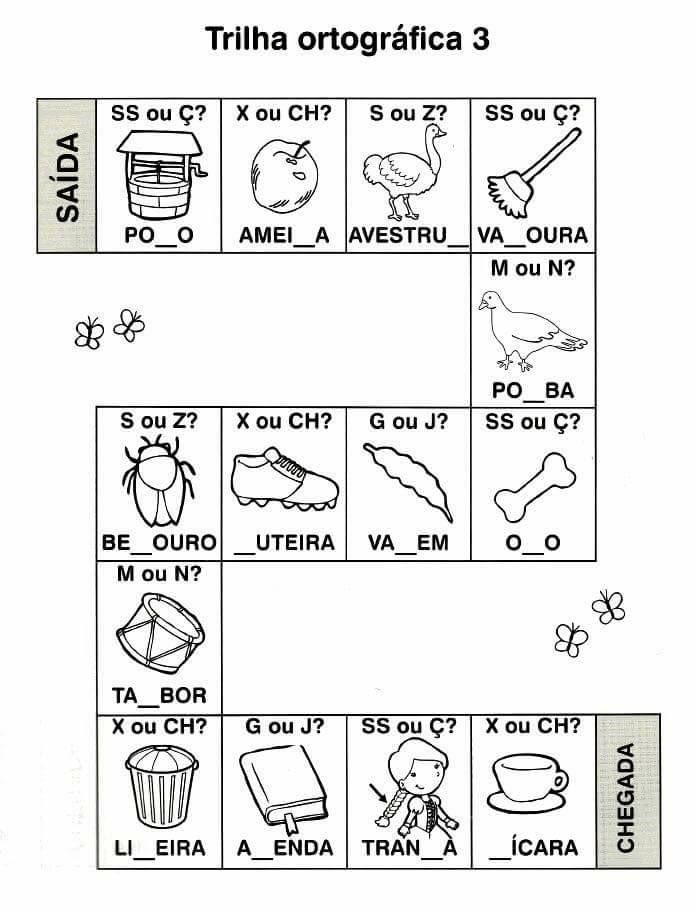 BOM ESTUDO! Escola Municipal de Educação Básica Augustinho Marcon.Catanduvas, abril de 2021.Diretora: Tatiana Bittencourt Menegat. Assessora Técnica Pedagógica: Maristela Borella Baraúna.Assessora Técnica Administrativa: Margarete Petter Dutra.Professoras: Alexandra Vieira dos Santos e Daniela Garbin.Segunda professora: Edilaine Antunes Gonçalves5º ano 01 Aluno:............................................................................................